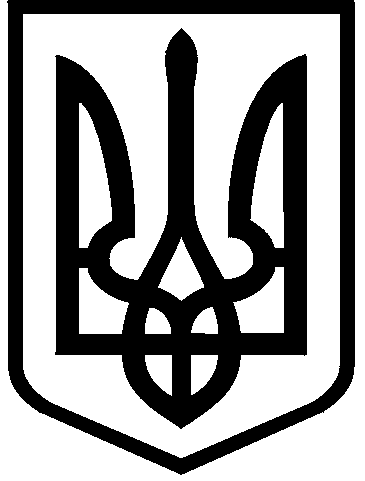 КИЇВСЬКА МІСЬКА РАДАІX СКЛИКАННЯПОСТІЙНА КОМІСІЯ З ПИТАНЬ ОХОРОНИ ЗДОРОВ’Я ТА СОЦІАЛЬНОЇ ПОЛІТИКИ01044, м. Київ, вул. Хрещатик, 36                                                 тел./факс.:(044)202-71-05, тел.:(044)202-70-38Проєкт порядку денного чергового засіданняпостійної комісії  Київської міської радиз питань охорони здоров’я та соціальної політики на 10.05.2023 р., 11- 00 год місце проведення: Київська міська рада,  м. Київ, вул. Хрещатик, 36,  10-й поверх, зала засідань (к. 1017)  Питання охорони здоров’я:Про розгляд звернення Громадської ради при виконавчому органі Київської міської ради (Київській міській державній адміністрації) (вих. від 04.04.2023 № 249) щодо питання подальшого функціонування мережі закладів охорони здоров’я після затвердження Постанови Кабінету Міністрів України від 28.02.2023 № 174 «Про деякі питання організації спроможної мережі закладів охорони здоров’я».Доповідачі: директорка Департаменту охорони здоров’я виконавчого органу Київської міської ради (Київської міської державної адміністрації) Валентина ГІНЗБУРГ; перший заступник голови Київської міської державної адміністрації Микола ПОВОРОЗНИК; представники комунальних закладів охорони здоров’я м. Києва, профспілок, Громадської ради при виконавчому органі Київської міської ради (Київській міській державній адміністрації).Про повторний розгляд звернення педагогічних колективів Київських фахових медичних коледжів міста Києва від 11.04.2023 № 061/184-143 щодо врегулювання питання практичної підготовки студентів та слухачів відділення післядипломної освіти на клінічних базах лікувально-профілактичних установ м. Києва.Доповідачі:  директорка Департаменту освіти і науки виконавчого органу Київської міської ради (Київської міської державної адміністрації) Олена ФІДАНЯН;директорка Департаменту охорони здоров’я виконавчого органу Київської міської ради (Київської міської державної адміністрації) Валентина ГІНЗБУРГ.Про розгляд звернення Департаменту охорони здоров’я виконавчого органу Київської міської ради (Київської міської державної адміністрації) від 04.05.2023 № 061-3930/10 щодо погодження проєкту розпоряджень Київського міського голови «Про затвердження Статуту комунального некомерційного підприємства «Київський міський пологовий будинок № 1» виконавчого органу Київської міської ради (Київської міської державної адміністрації)».Доповідач: директорка Департаменту охорони здоров’я виконавчого органу Київської міської ради (Київської міської державної адміністрації) Валентина ГІНЗБУРГ.Про розгляд звернення Департаменту охорони здоров’я виконавчого органу Київської міської ради (Київської міської державної адміністрації) від 04.05.2023 № 061-3930/10 щодо погодження проєкту розпоряджень Київського міського голови «Про затвердження Статуту комунального некомерційного підприємства «Київський міський пологовий будинок № 2» виконавчого органу Київської міської ради (Київської міської державної адміністрації)».Доповідач: директорка Департаменту охорони здоров’я виконавчого органу Київської міської ради (Київської міської державної адміністрації) Валентина ГІНЗБУРГ.Про розгляд звернення Департаменту охорони здоров’я виконавчого органу Київської міської ради (Київської міської державної адміністрації) від 04.05.2023 № 061-3930/10 щодо погодження проєкту розпоряджень Київського міського голови «Про затвердження Статуту комунального некомерційного підприємства «Київський міський пологовий будинок № 3» виконавчого органу Київської міської ради (Київської міської державної адміністрації)».Доповідач: директорка Департаменту охорони здоров’я виконавчого органу Київської міської ради (Київської міської державної адміністрації) Валентина ГІНЗБУРГ.Про розгляд звернення Департаменту охорони здоров’я виконавчого органу Київської міської ради (Київської міської державної адміністрації) від 04.05.2023 № 061-3930/10 щодо погодження проєкту розпоряджень Київського міського голови «Про затвердження Статуту комунального некомерційного підприємства «Київський міський пологовий будинок № 5» виконавчого органу Київської міської ради (Київської міської державної адміністрації)».Доповідач: директорка Департаменту охорони здоров’я виконавчого органу Київської міської ради (Київської міської державної адміністрації) Валентина ГІНЗБУРГ.1.7. Про розгляд звернення Департаменту охорони здоров’я виконавчого органу Київської міської ради (Київської міської державної адміністрації) від 04.05.2023 № 061-3930/10 щодо погодження проєкту розпоряджень Київського міського голови «Про затвердження Статуту комунального некомерційного підприємства «Київський міський пологовий будинок № 6» виконавчого органу Київської міської ради (Київської міської державної адміністрації)».Доповідач: директорка Департаменту охорони здоров’я виконавчого органу Київської міської ради (Київської міської державної адміністрації) Валентина ГІНЗБУРГ.1.8. Про розгляд звернення Департаменту охорони здоров’я виконавчого органу Київської міської ради (Київської міської державної адміністрації) від 04.05.2023 № 061-3930/10 щодо погодження проєкту розпоряджень Київського міського голови «Про затвердження Статуту комунального некомерційного підприємства «Перинатальний центр» виконавчого органу Київської міської ради (Київської міської державної адміністрації)».Доповідач: директорка Департаменту охорони здоров’я виконавчого органу Київської міської ради (Київської міської державної адміністрації) Валентина ГІНЗБУРГ.1.9.  Про розгляд звернення Департаменту охорони здоров’я виконавчого органу Київської міської ради (Київської міської державної адміністрації) від 04.05.2023 № 061-3930/10 щодо погодження проєкту розпоряджень Київського міського голови Про затвердження Статуту комунального некомерційного підприємства «Київський міський центр репродуктивної та перинатальної медицини» виконавчого органу Київської міської ради (Київської міської державної адміністрації).Доповідач: директорка Департаменту охорони здоров’я виконавчого органу Київської міської ради (Київської міської державної адміністрації) Валентина ГІНЗБУРГ.1.10. Про розгляд звернення Департаменту охорони здоров’я виконавчого органу Київської міської ради (Київської міської державної адміністрації) від 01.05.2023 № 061-3850/04.03 щодо надання інформації про хід виконання завдань і заходів Міської цільової програми «Громадське здоров'я» на 2022−2025 роки за І квартал 2023 року.  Доповідач: директорка Департаменту охорони здоров’я виконавчого органу Київської міської ради (Київської міської державної адміністрації) Валентина ГІНЗБУРГ.1.11. Про розгляд звернення Департаменту охорони здоров’я виконавчого органу Київської міської ради (Київської міської державної адміністрації) від 01.05.2023 № 061-3851/04.03 щодо надання інформації про хід виконання завдань і заходів Міської цільової програми «Здоров'я киян» на 2020−2023 роки за І квартал 2023 року.Доповідач: директорка Департаменту охорони здоров’я виконавчого органу Київської міської ради (Київської міської державної адміністрації) Валентина ГІНЗБУРГ.Питання соціальної політики: 2.1. Про розгляд звернення Департаменту соціальної політики виконавчого органу Київської міської ради (Київської міської державної адміністрації) від 24.04.2023 № 051 – 5262 щодо надання звіту  за І квартал 2023 року про виконання міської цільової програми «Соціальне партнерство» на 2022 – 2024 роки.Доповідач: директор Департаменту соціальної політики виконавчого органу Київської міської ради (Київської міської державної адміністрації) Руслан СВІТЛИЙ.2.2. Про розгляд звернення Департаменту соціальної політики виконавчого органу Київської міської ради (Київської міської державної адміністрації) від 27.04.2023 № 051-5524 щодо надання інформації про хід виконання міської цільової програми «Турбота. Назустріч киянам» на 2022 – 2024 роки за І квартал 2023 року.Доповідач: директор Департаменту соціальної політики виконавчого органу Київської міської ради (Київської міської державної адміністрації) Руслан СВІТЛИЙ. 2.3. Про розгляд звернення Департаменту соціальної політики виконавчого органу Київської міської ради (Київської міської державної адміністрації) від 28.04.2023 № 051-5599 щодо надання звіту  за І квартал 2023 року про виконання міської цільової програми «Київ – місто рівних можливостей» на 2022 – 2024 роки.Доповідач: директор Департаменту соціальної політики виконавчого органу Київської міської ради (Київської міської державної адміністрації) Руслан СВІТЛИЙ. 2.4. Про розгляд проєкту рішення Київської міської ради «Про внесення змін до міської цільової програми «Запобігання та протидія домашньому насильству та/або насильству за ознакою статі на 2022 – 2024 роки» » (доручення заступника міського голови – секретаря Київської міської ради Володимира Бондаренка від 03.05.2023  № 08/231-486/ПР).Доповідачі: начальник Служби у справах дітей та сім’ї виконавчого органу Київської міської ради (Київської міської державної адміністрації) Валерій ТАНЦЮРА;директор Департаменту соціальної політики виконавчого органу Київської міської ради (Київської міської державної адміністрації) Руслан СВІТЛИЙ. Різне:3.1. Про розгляд проєкту рішення Київської міської ради «Про внесення змін до Порядку використання коштів Програми вирішення депутатами Київської міської ради соціально-економічних проблем, виконання передвиборних програм та доручень виборців на 2021 – 2025 роки в умовах воєнного стану, затвердженого рішенням Київської міської ради від 30 березня 2022 року N 4550/4591» (доручення заступника міського голови – секретаря Київської міської ради Володимира Бондаренка від 02.05.2023  № 08/231-484/ПР).Доповідач: депутатка Київської міської ради Людмила КОВАЛЕВСЬКА.Голова комісії                                                                       Марина ПОРОШЕНКО